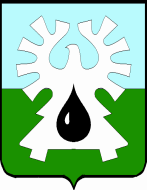     МУНИЦИПАЛЬНОЕ ОБРАЗОВАНИЕ ГОРОД УРАЙ    ХАНТЫ-МАНСИЙСКИЙ АВТОНОМНЫЙ ОКРУГ- ЮГРА     ДУМА  ГОРОДА УРАЙ      ПРЕДСЕДАТЕЛЬ      РАСПОРЯЖЕНИЕот  09.12.2019 		                                                                            № 63- од О проведении десятого внеочередного заседания Думы города Урай шестого созыва      В соответствии с пунктами 3 и 4  статьи 15 Регламента Думы города Урай, принятого решением Думы города Урай  от 25.05.2009 № 32 (с изменениями)Провести  12.12.2019 в 9.00 час. десятое внеочередное заседаниеДумы города Урай шестого созыва.                   2. Включить в проект повестки десятого внеочередного  заседания Думы города Урай шестого созыва следующие вопросы:      1). О бюджете городского округа город Урай на 2020 год и плановый период 2021 и 2022 годов.      2).  О внесении изменений в бюджет городского округа  город Урай на 2019 год и на плановый период 2020 и   2021 годов.          3. Руководителю аппарата Думы города обеспечить организационно- техническое сопровождение внеочередного заседания Думы города Урай.   Исполняющий обязанности председателяДумы города Урай                                                                          А.В. Бабенко  